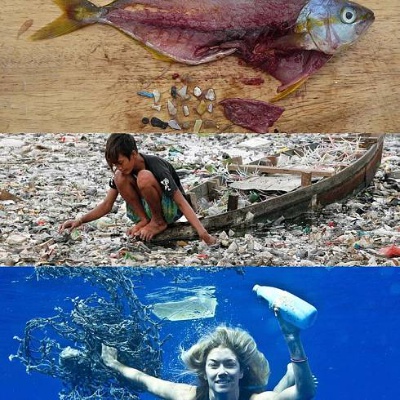 PROMÍTÁNÍ DOKUMENTÁRNÍHO FILMU GREENPEACE USPOŘÁDANÉ K OSLAVÁM DNE ZEMĚ23. DUBNA 2019            KCAŽŽáci druhého stupně měli jedinečnou příležitost shlédnout dokumentární film Plastový oceán, který organizace Greenpeace šíří díky řadě dobrovolníků ochotných zaštítit promítání např. ve školách a doplnit projekci besedou o životě bez zbytečného odpadu. Jedním z takových dobrovolníků je i Ing. Jan Juráš z Ekoporadny při Šmidingerově knihovně ve Strakonicích. Tématem dokumentu je nadužívání jednorázových plastových obalů a jejich dopad na životní prostředí.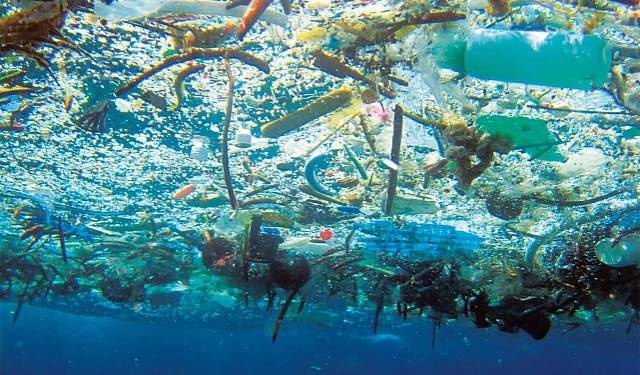 Zpracovala L. Růžičková, třídní učitelka 6. A